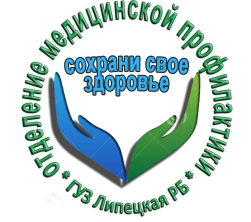 Согласно Уставу Всемирной организации здравоохранения (ВОЗ), здоровье — это «состояние полного физического, душевного и социального благополучия, а не только отсутствие болезней и физических дефектов».Одним из составляющих  факторов душевного благополучия является экологическая безопасность – право человека на чистую, здоровую, благоприятную для жизни окружающую природную среду.Забота о чистоте окружающей среды должна стать потребностью каждого человека — от неё зависит качество нашей жизни. Помните!   Нелегко, а часто и невозможно, вернуть к первозданному состоянию загрязненную воду,  леса, отравленный воздух и заражённую почву. Будьте внимательны не только к своему здоровью, но и к здоровью окружающей среды!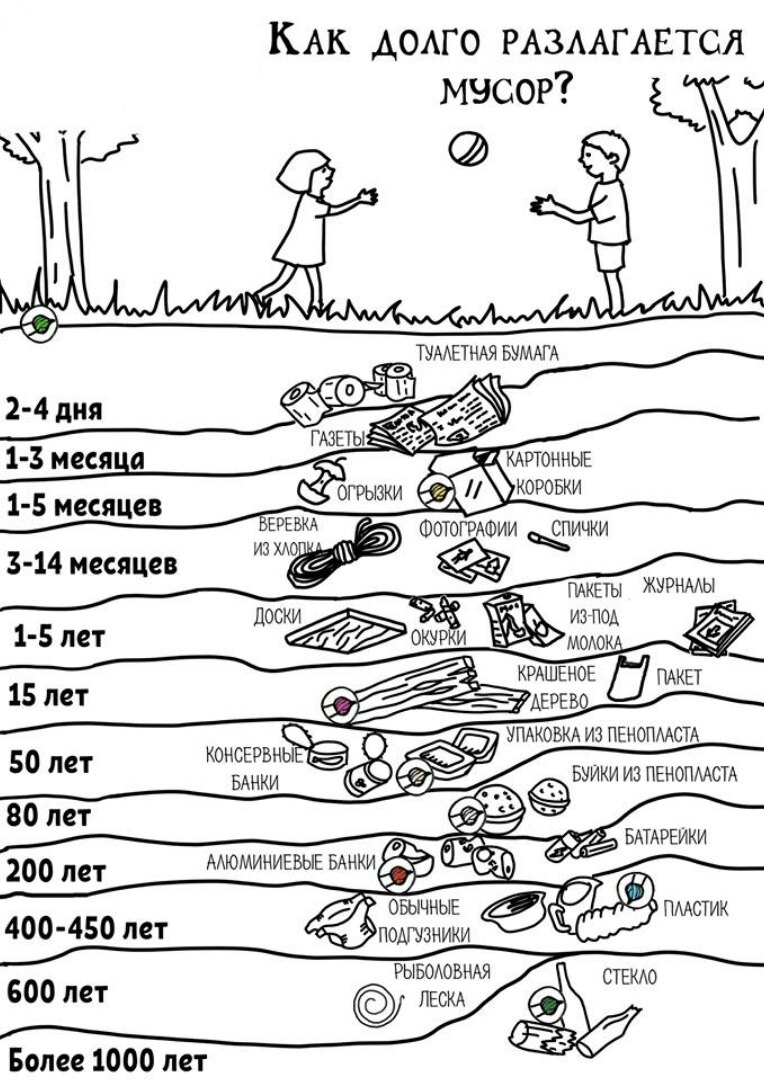 Отделение медицинской профилактики ГУЗ «Липецкая РБ»